Publicado en Madrid el 05/04/2018 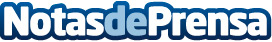 Se acaba el plazo para presentar proyectos a la IV edición de OrizontEl próximo 19 de abril finaliza el plazo de inscripción para formar parte del próximo programa convocado por Orizont, la aceleradora agroalimentaria de Sodena y líder del sector en España. La financiación, los requisitos y el acceso a mentores, entre las preguntas más importantes que deben hacerse los emprendedores antes de formalizar la inscripción en cualquier programa de aceleración
Datos de contacto:Redacción695604946Nota de prensa publicada en: https://www.notasdeprensa.es/se-acaba-el-plazo-para-presentar-proyectos-a_1 Categorias: Nacional Industria Alimentaria Emprendedores Recursos humanos http://www.notasdeprensa.es